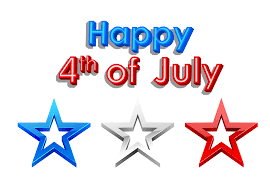 To Use the Table of Contents: 
Hold your mouse over the topic of interest
and press Ctrl + Click to jump to that section.Activities This MonthSVdP Meal Program Volunteer CommitmentIt is asked that 5-6 conference members arrive at 4:50 with 4 gallons of milk and 80 desserts. Bars and cookies are best.  The commitment is comprised of serving the meal with cleanup afterwards, normally completed by 6:30. Thank you all for your great support of the SVdP Monday meal program. Please contact Peggy Fahl to confirm your assignment and/or if you have any questions. Call/text 414-828-6999 or email pegfahl@gmail.comJuly 4 Meal ServiceThank you to all the Members/Family/Friends who have come forward to assist with the July 4 meal service.  In lieu of milk, you are welcome to bring a gallon of lemonade or Arnold Palmer (half iced tea, half lemonade) if you wish.Summer Lunch Program Conference Commitments for July 11 – 12	St. James, Muk	13 – 14 	St. Theresa	18 – 19	St. Dominic20 – 21	St. Charles25 – 26	St. Charles Outreach Services27 – 28	St. Anthony, PewConference Commitments for August   1 – 2		St. Leonard  3 – 4 		St. WilliamJuly 20 - 24Waukesha County Fair!  Volunteers Needed! We will once again have a booth at the Waukesha County Fair.  Located as usual in the Forum Marketplace, this year our booth will be in the North Hall (where the cream puffs are!).  Also new, we are offering a chance to win 5 entries (1 winner per day) to our upcoming golf outing.  We will have a “chipping” contest similar to a bag toss game, and a small putting green for kids to “compete” to win a free stuffed animal.  These activities will provide ample opportunities to discuss what our golf outing is about, spread awareness and speak about the programs and ministries the golf outing supports. We need volunteers to help explain our mission, SVdP programing and conference works.  This is the area we need YOU!  We are looking for 1-2 members at a time to volunteer a few hours (minimum 3 hours are preferred) to staff the Council section of the booth and talk about our mission.  Handouts will be available to guide you and to pass on to fairgoers who have an interest.  Contact Bonnie or Julie to schedule the most convenient time for you.  As always, FREE parking and admission to the fair is provided.  Come early, or stay after your shift to enjoy what the Fair has to offer!July 25Quarterly Membership MeetingWaukesha Council New & Improved Meeting Room inside the Waukesha storeAll members are invited to attend!  Receive updates on current programs, learn about what’s going on at the Council level, Programs & Ministries, Stores and business matters.  Attending Quarterly Membership Meetings keeps you informed and provides unity and solidarity among all our conferences and members.  Plan now to attend! Please RSVP to Bonnie bpranger@svdpwaukesha.com for seating and handout counts.	Waukesha Council Waukesha Council WebsiteDid you know there is a Member area in our website that contains a plethora of information for our members? You have the events calendar, program forms & details, conference contacts, and so much more at your fingertips! Sign in and click to your hearts content to see what gems you can find.  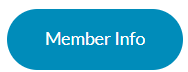 At our website (stvincentwaukesha.org) click on the Member Info button on the right side, just under the logo.  On the Member Info home page you’ll find the most recent events calendar, the last 3 months of Reminders and a list of upcoming meetings and events for your convenience.  Type in Username: svdp and Password: vincent (all lowercase), and Enter or click on Login to access the area.  The list on the left side are links to take you to information on those subjects. Don’t forget to bookmark the website to make it easier to find it again.Meeting Room Setup VolunteersWith the near completion of our remodeled meeting room, we have come to realize that the room will need occasional rearranging for different events.  A standard configuration will work for most purposes but larger events such as Ozanam Orientations, Getting Ahead Bridging Seminars and others will require additional tables and chairs set up and put back in storage after the event.  We would love to have a pool of 4-6 volunteers who would be willing to come in to perform these tasks as needed (less than once a month).  We won’t need all six at once, only 2-3 for an hour would be enough, but having a few more to contact would ensure that the needed (wo)manpower would be available.  If you would like to part of this pool, please let Bonnie know.  The Council would greatly appreciate it.Conference InsuranceAll conferences should have received a renewal invoice from Lockton Affinity/Philadelphia Indemnity Insurance by now.  Call or email Bonnie ASAP if you have not, and also to let the Council know when you sent in your payment.  	Programs & MinistriesSummer Lunch ProgramJune 20 – Aug 4 (Mon-Thurs)The Summer Lunch Program kicked off on June 20 and will run through August 4, 2022.  The SVdP program schedule will line up with the Parks, Recreation & Forestry Department Parks Program this year.  We will serve on the dates the Park Program is present, serving a lunch to kids/families Monday – Thursdays. (There will be no lunch served this 4th of July week)  

Eleven SVdP conferences and one Outreach Team from St. Charles are involved this year, serving two days each.  The number of kids/families have been low but slowly increasing. Six kids signed up for the Park Program who will consistently be present. This past Monday/Tuesday, 24-25 lunches were served each day indicating that kids/families in the community are coming to the park for lunch. It is expected that as word spreads it will continue to increase. General rule of thumb?  Contact the previous group and learn how many lunches were served.  This will give you a good idea in what to prepare. Also note, because there is no lunch served on Fridays, if your conference has left-over lunches on Thursday, provide them to the kids to take home for Friday.  One conference questioned if they could serve on Friday.  Of course, if conferences would choose to, they may. It will be your responsibility to inform families that you will be present, however. Make sure you tell kids/families on Thursday if you plan to serve on Friday.    To all participating conferences, please remember to track: How many volunteers assistedThe number of lunches servedThe total cost to the conferenceThe value of donations received. 
 Please send this information to Bonnie at the end of your serving days.  It will be easier to complete while the receipts are still sitting out and your memory is fresh.  Thank you.Back-to-School Program August 8 – 18St. William GymWill your conference host a school supply drive this year?  It’s not too early to place this on the parish calendar!  Consider it!  We can use your help!  Please look ahead and make your plans now.  *If you will host a monetary or school supply drive, please inform the Council office.  This will greatly help in determining how many supplies to order to ensure we have enough to fill all needs!  Thank you!  The Back-to-School Program will run August 8 – August 18.  St. William has again generously offered and confirmed use of their gym. Thank you St. William! The Program will operate on-site from 8:30am – Noon.  NOTE:  If the volunteer team is caught up they may leave early. Please call the day before you plan to drop off supplies to ensure someone is there to greet you!  We will do our best to accommodate your schedule.  Conferences should plan to pick up their families’ backpacks orders as we have for the last couple of years. This will be an ongoing practice from hereon.  This allows for distribution to be streamlined, more efficient, simplifies the tracking process and ultimately does not drive an average of 140+ families to St. William gym.  Some conferences made deliveries to each family, many scheduled a time frame with their families to pick up at their parish or another location. It seems early but do give this consideration in advance of the onset of this program.  Conferences will be informed when their order is ready for pick up. The Back-to-School referral form includes room for 8 children’s names and has the pickup information on it.  The PDF is also fillable, allowing you to type the info right into it.  A helpful practice would be to do a Save As to change the name of the form as soon as you open it.  This way, you will have your blank form ready for the next referral(s).  Or you can print the blank form and write the family info on it. In the event a family must pick up on site, they will require a copy of the referral form.  Conferences picking up their backpacks should have a copy of all their referrals to ensure they match the Council count/spreadsheet. You can email the completed PDF referral form to bpranger@svdpwaukesha.com or mail/drop off a copy at the Council office.  You’ll find the form attached to these Reminders and also on our website in the Member Info/Council Programs & Ministries/Back to School section.	Getting AheadAs we approach the halfway point for summer, and the year, Getting Ahead is excited to update you on our current projects. We are prepping for our fall workshops to begin in October. They will be offered in English and in Spanish, at First United Methodist Church in Waukesha. Please let us know if you have anyone who is interested!For community work, we continue to meet monthly for Community Voice for Change-Housing, and are working on a guide to navigate affordable housing that we think will be a great help to conferences. We are also kicking off our Latino Engagement Resource Center, to provide a space for Spanish Speaking Getting Ahead graduates to work on their financial plans AND work to remove barriers in the community. We are enjoying our newly renovated offices, as well as meeting spaces, in the downstairs part of the building on Sunset Drive. Stop by and visit us if you are ever in the area. Our program director, Jodie LaChapelle, has planned maternity leave in August and September, but operations will continue to run smoothly. Please contact our office at gettingahead@svdpwaukesha.com if you need anything!Thank You for all your support of our program,The Getting Ahead team.Jodie LaChapelle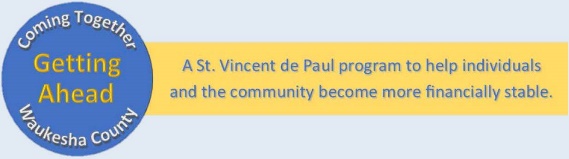 Getting Ahead Program Director 262-547-0654 office262-765-0744 cell phonejlachapelle@svdpwaukesha.comEnding Poverty – One person, One neighborhood, One community at a time.	Stores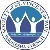 5th Annual Golf OutingBroadlands Golf Club, North PrairieFor event details or to register for the Golf Outing, refer to the attached flyer.  If your conference is donating a basket, please drop it off at the Council office no later than Friday, August 5.  Profits from the Golf Outing are placed into the Needy Family Fund.  Store contact information: Waukesha: John Erdmann, 262-547-3281, jerdmann@svdpwaukesha.comOconomowoc: Chandler Papa, 262-569-0761, cpapa@svdpwaukesha.comPewaukee: Ryan Bay, 414-659-0129, rbay@svdpwaukesha.com SVdP Sunday Scheduler/Truck Driver: Jason Schmittinger, 262-720-0386, jschmittinger@svdpwaukesha.comDirector of Marketing & Development: Rod Colburn  rcolburn@svdpwaukesha.comD MINISTRIES	Conference ResourcesSt. Anthony on the Lake Bulletin EntryDeacon Mike Finley, St. Anthony on the Lake Conference, and Waukesha Council Spiritual Advisor, was given the opportunity to write a bulletin entry to describe their St. Vincent de Paul Conference.  It is not often that we are given an entire page to share our works with the parish!  What he wrote leaves no question about what we do, how we help, who needs help, the projects the conference is involved in, and how the parishioners can get involved.  You’ll find the entry attached to these Reminders.  Please take the time to read it.  With permission, you may pull any information you may wish to use to promote your conference.Free Summer LunchesTo learn where a free summer lunch will be served in your area during Summer School (June 20 to July 15) (other than our own SVdP program), send the text “food” to 304-304 and enter your address. The result will be the nearest lunch distribution site in the area you reside. In the Waukesha area, lunches are being provided at Banting Elem, Bethesda Elem, Butler Middle, North High School, and STEM Academy-Randall Elem.Conference and Member Questions and Answers (from the E-Gazette National Newsletter) Q: When our Conference visitors come across a neighbor in need who has put the utility bill in one of their children's names, should we pay it? Putting the account in a child's name may be considered fraud, but for some families this may be the only way to have electric and gas service. Do we ignore this "crime" and keep the lights and heat on? I think we should assist. Is there a good reason why the Society should not assist?A: This is a local decision, but if the request to pay is made by the person who lives at the address aligned with the bill, it is okay to pay it. Don’t do account verification work the utility company should have done.Index of Conference & Member Q & A 
Conference and Member questions and answers appear in the E-Gazette, the National E-newsletter. Each month questions and answers are chosen for the monthly REMINDERS. The National office has put together the collection of all Questions & Answers since this practice started!  Index of Conf & Member Q&A's  Pam Hudson, National Director of Governance & Membership Services, phudson@svdpusa.org 	What’s Ahead SVDP Meal Program Volunteer CommitmentContact Peggy Fahl before your week for up-to-date information on serving needs. Call/text at 
414-828-6999 or email pegfahl@gmail.comAugust 155th Annual Golf OutingBroadlands Golf ClubAugust 8 – 18Back to School ProgramSt. William Gym	PetitionsRest in PeaceStella Pipines, mother of Tom Pipines, St. Dismas Jail Ministry PresidentSMTWTFS1234567891011121314151617181920212223425262728293031Waukesha Council Office818 Sunset Drive, Waukesha, WI  53189Office: 262-544-1850Store: 262-547-3281Fax: 262-522-9048Email:  info@svdpwaukesha.com Website: www.stvincentwaukesha.org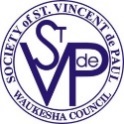 Julie McIntyre, Executive DirectorPhone: 262-522-3240jmcintyre@svdpwaukesha.comBonnie Pranger, Executive AssistantPhone: 262-349-9027bpranger@svdpwaukesha.comBrenda Szpot, Accountant
Phone: 262-522-3241bszpot@svdpwaukesha.com July 2022  4 - Various11 - St. Charles   18 - St. James, Muk25 - St. BrunoAugust 2022September 2022  1 - St. Mary, Wauk  5 – Labor Day Volunteers  8 - St. Anthony, Pew12 - St. Teresa of Calcutta15 - St. Jerome & Mini-V’s19 - St. John Neumann22 - St. Leonard26 - St. Luke29 - St. Joan of Arc